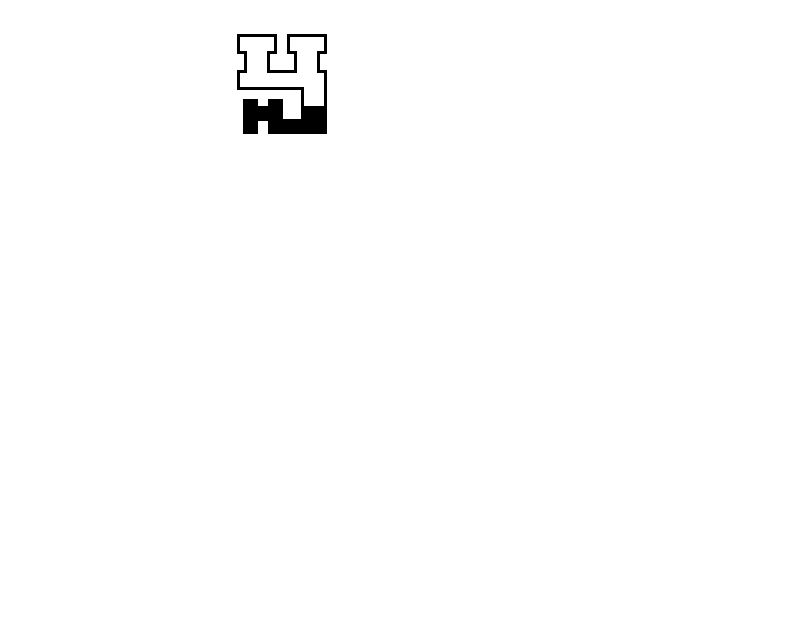 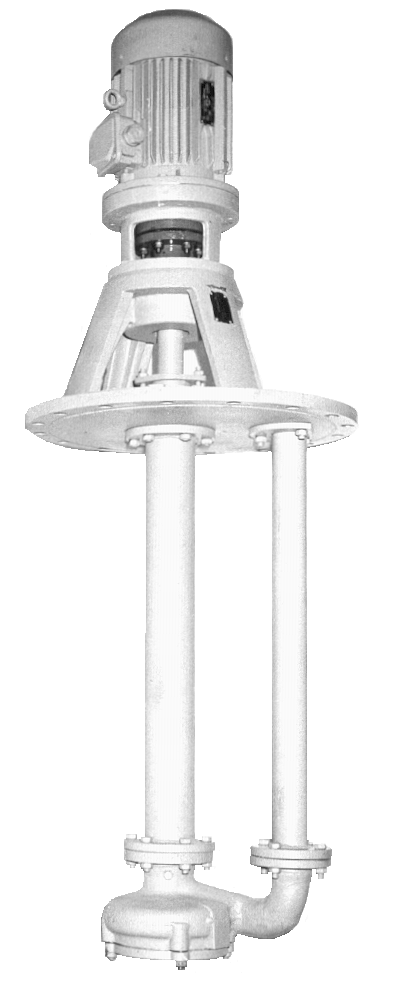 АГРЕГАТ ЭЛЕКТРОНАСОСНЫЙМАРКИ АХП80-50-200Агрегаты электронасосные марки АХП80-50-200 (в дальнейшем агрегаты) предназначены для перекачивания химически активных и нейтральных жидкостей плотностью не более 1850 кг/м3, кинематической вязкостью до 3010-6 м2/с, имеющих твердые включения не более 1,0 мм, объемная концентрация которых не более 1,5 % с температурой перекачиваемой жидкости от минус 40 до +90°С для исполнения А и от минус 40 до +120°С для исполнений К, К1, Е, И.Агрегаты типа АХП могут изготавливаться в конструктивном исполнении Е для взрыво- и пожароопасных зон классов В-Iа, В-Iб, В-Iг, В-IIа, П-I, П-II, П-III в соответствии с «Правилами устройства электроустановок» для перекачивания жидкостей, пары которых образуют взрывоопасные смеси с воздухом категории IIА и IIВ, групп Т1, Т2, Т3, Т4 по ГОСТ12.1.011-78.Насосы, входящие в агрегат, выпускаются в климатическом исполнении У, категории размещения 2, 3 ГОСТ15150-69, изготавливаются:- по материалу проточной части А, К, К1, Е, И;- по типу уплотнения вала насоса:а) с двойным торцовым уплотнением – 55 (типа 133/133);б) с двойным сальниковым уплотнением – СД;- по глубине погружения: 0,8 (700 мм); 1,3 (1380 мм); 2,0 (1980 мм); 2,5 (2450 мм). Агрегаты общепромышленного исполнения не допускают установки и эксплуатации их во взрыво- и пожароопасных производствах и не должны использоваться для перекачивания горючих и легко воспламеняющихся жидкостей.Условное обозначение агрегата при заказе, переписке и в другой документации принято в соответствии с ГОСТ10168.0-85 с обозначением климатического исполнения и категории размещения по ГОСТ15150-69.Например: АХП80-50-200-2,0-И-СД-У2  СТ ПК00218035-001-2011,где АХП – обозначение типа насоса;80 – диаметр входа в мм;50 – диаметр выхода в мм;200 – номинальный диаметр рабочего колеса в мм;2,0 – глубина погружения в м;И – условное обозначение материала проточной части насоса;СД – вид уплотнения вала;У – климатическое исполнение;2 – категория размещения при эксплуатации.При поставке насосов с обточенными рабочими колесами, обеспечивающими работу по средней и нижней кривым поля Q-H, в марке агрегата после обозначения напора добавляется буква «а» или «б» соответственно.При изготовлении агрегата для взрыво- и пожароопасных производств в условное обозначение агрегата добавляется индекс «Е».Например: АХП-Е80-50-200а-2,0-И-55-У2  СТ ПК00218035-001-2011.Примечание – для взрывоопасных производств насосы поставляются только с двойным торцовым уплотнением.Технические характеристикиТаблица 1Разрез насоса АХП80-50-200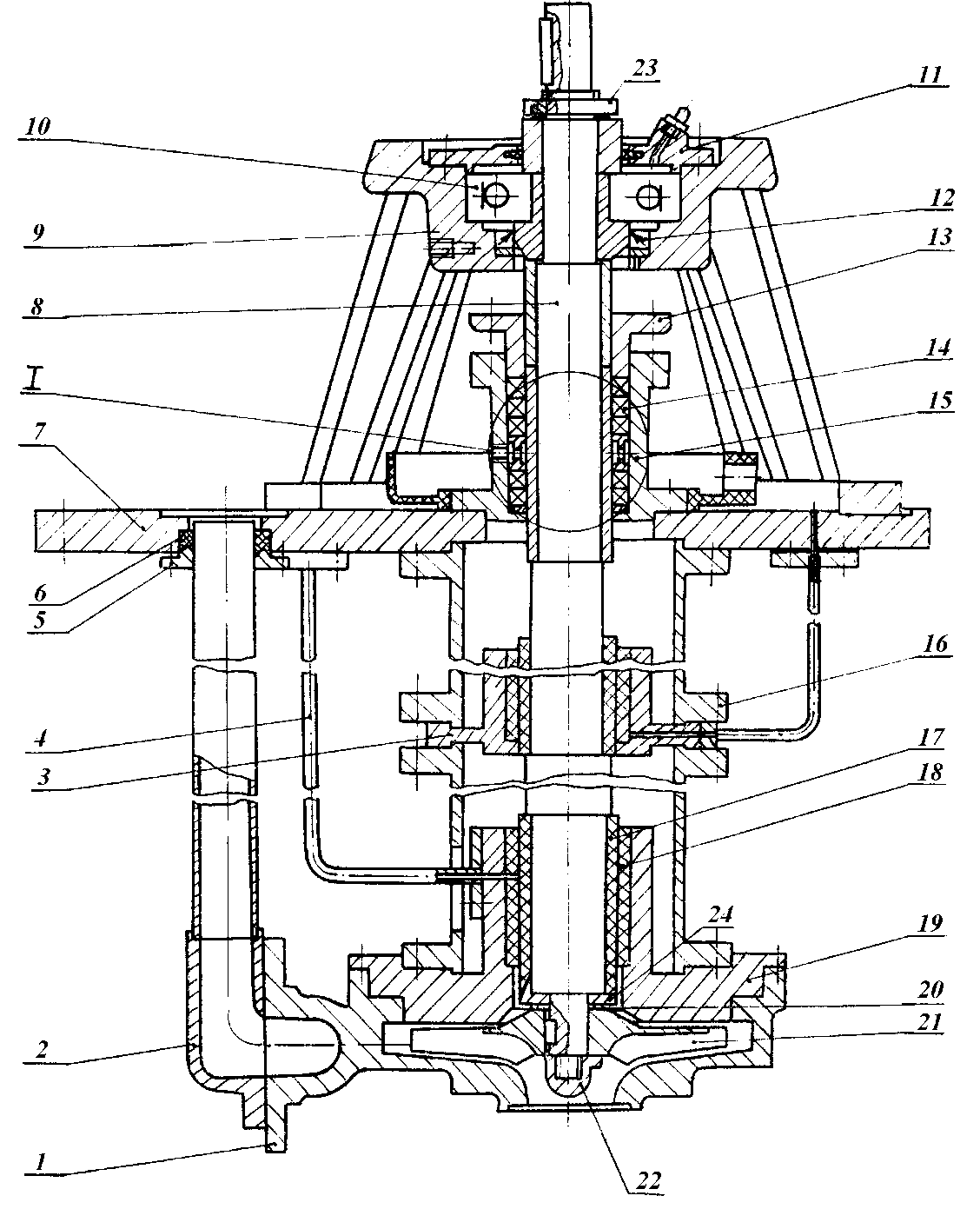 1-корпус насоса, 2-трубопровод напорный, 3-корпус подшипника, 4-трубопровод, 5-крышка, 6-кольцо, 7-плита опорная, 8-вал, 9-стойка, 10-подшипник, 11-крышка подшипника, 12-манжета, 13-крышка, 14-набивка сквозного плетения, 15-корпус сальника, 16-подвеска, 17-втулка, 18-вкладыш, 19-корпус подшипника, 20-компенсатор нижний, 21-колесо рабочее, 22-гайка рабочего колеса, 23-гайка, 24-кольцо.Вариант насоса с двойным торцовым уплотнением типа 133/133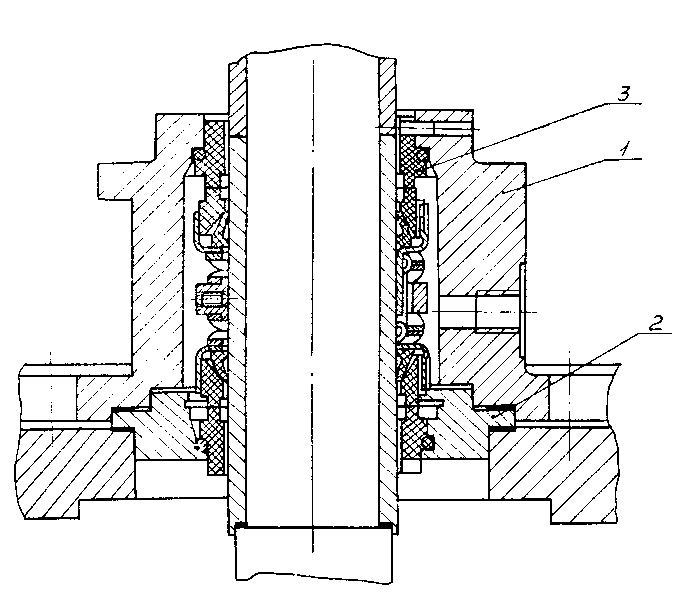 1-корпус, 2-кольцо, 3-уплотнение торцовое типа 133/133Характеристика агрегата АХП80-50-200испытано на воде n=2900 об/мин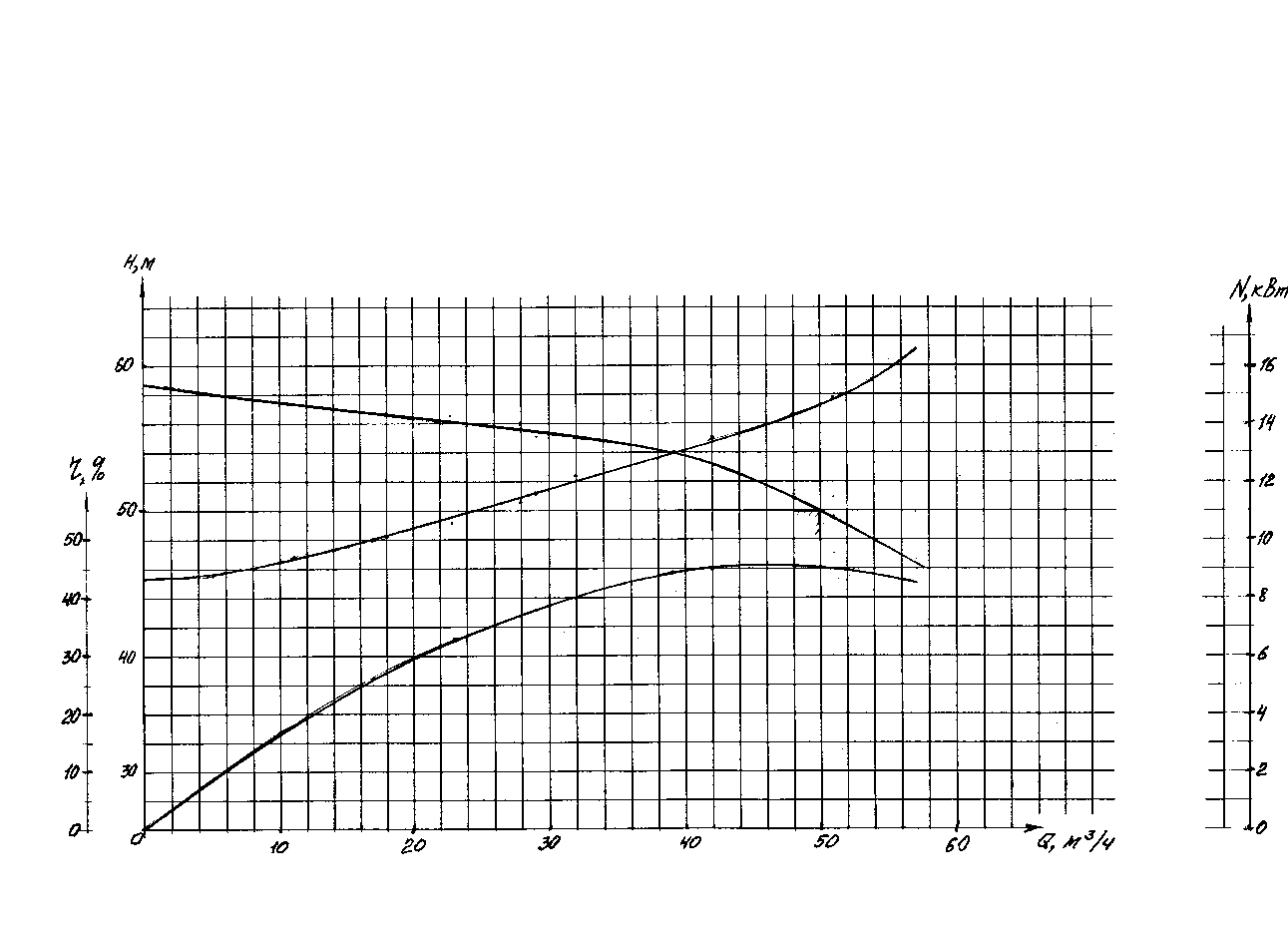 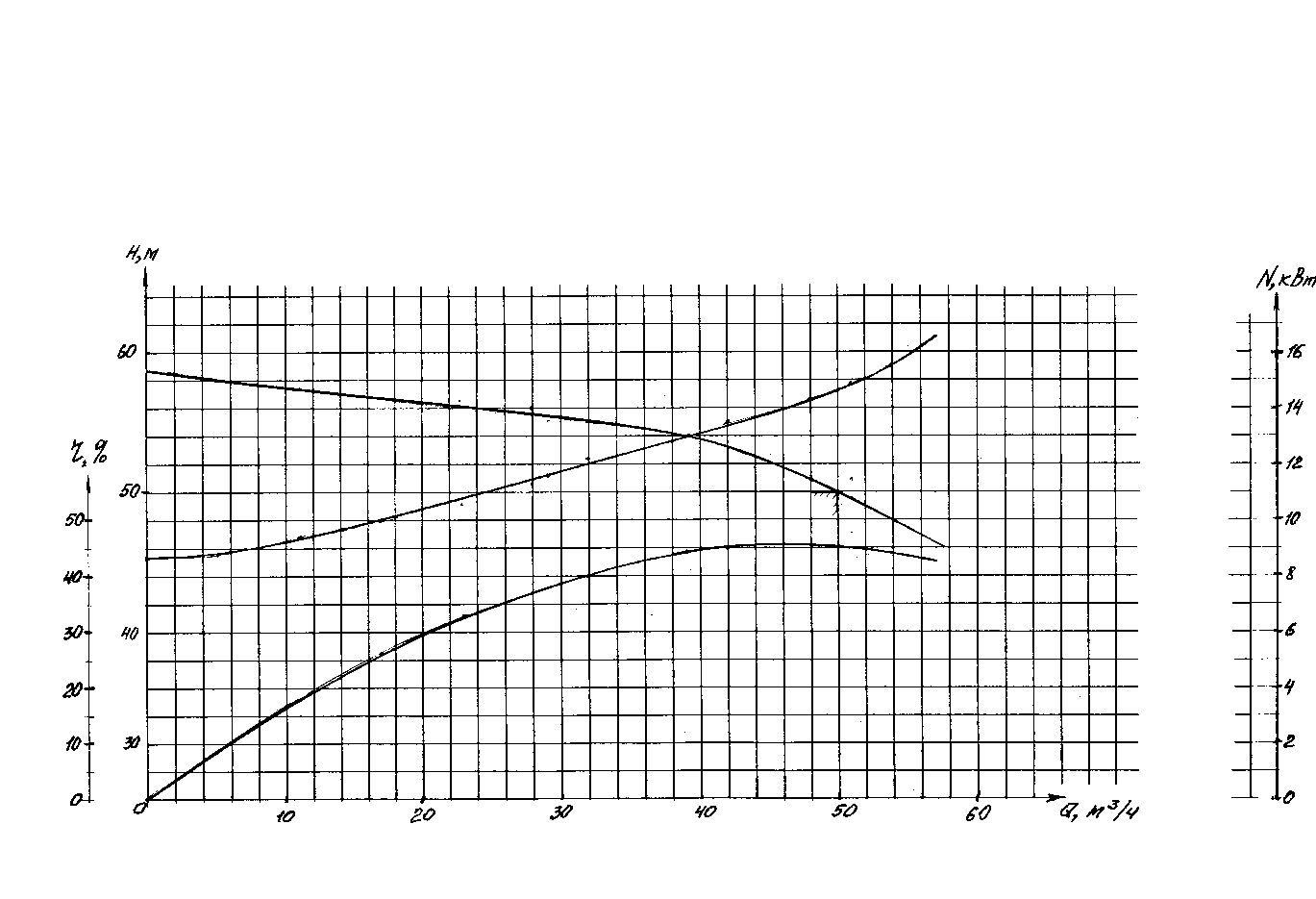 Габаритный чертеж агрегата АХП80-50-200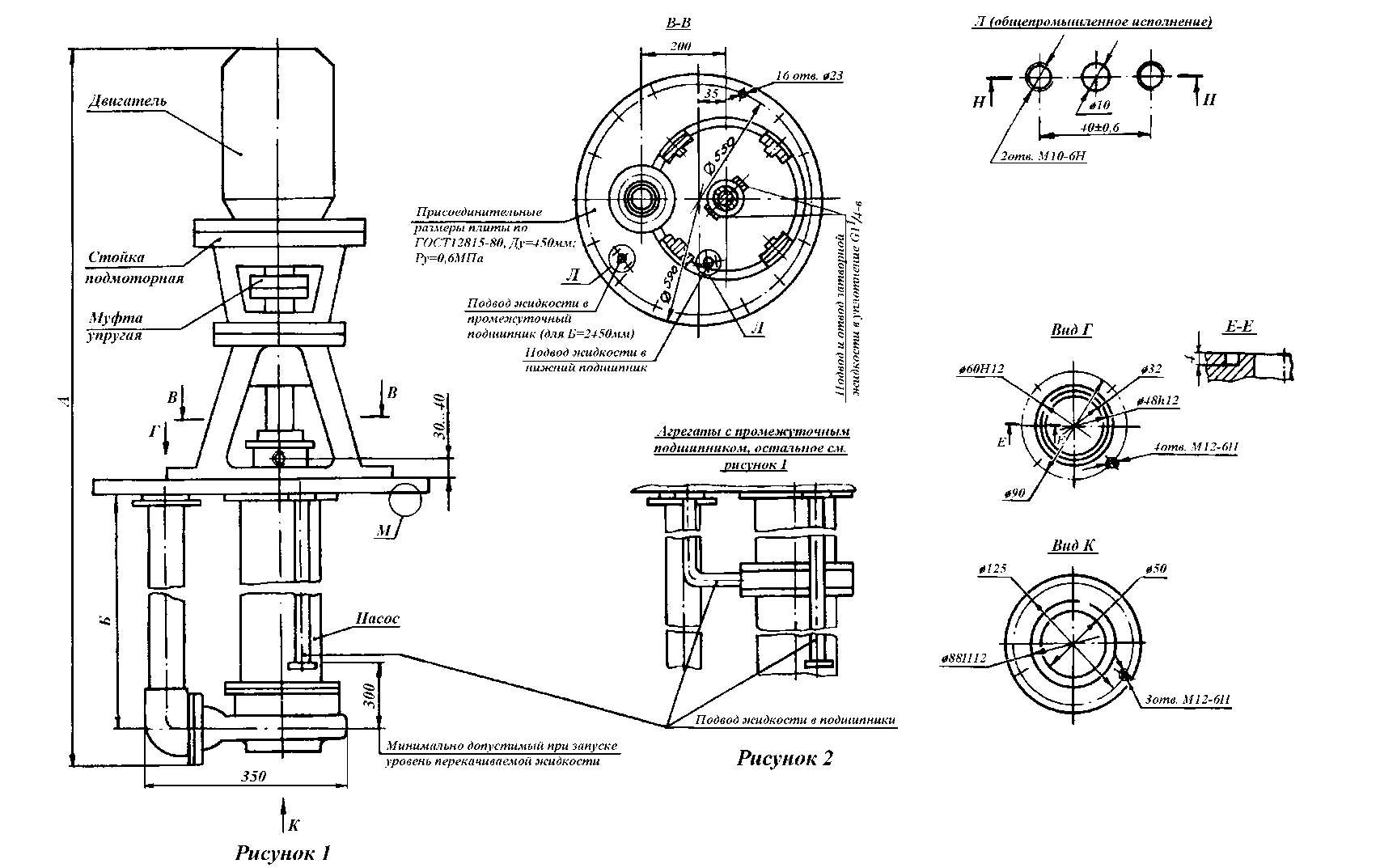 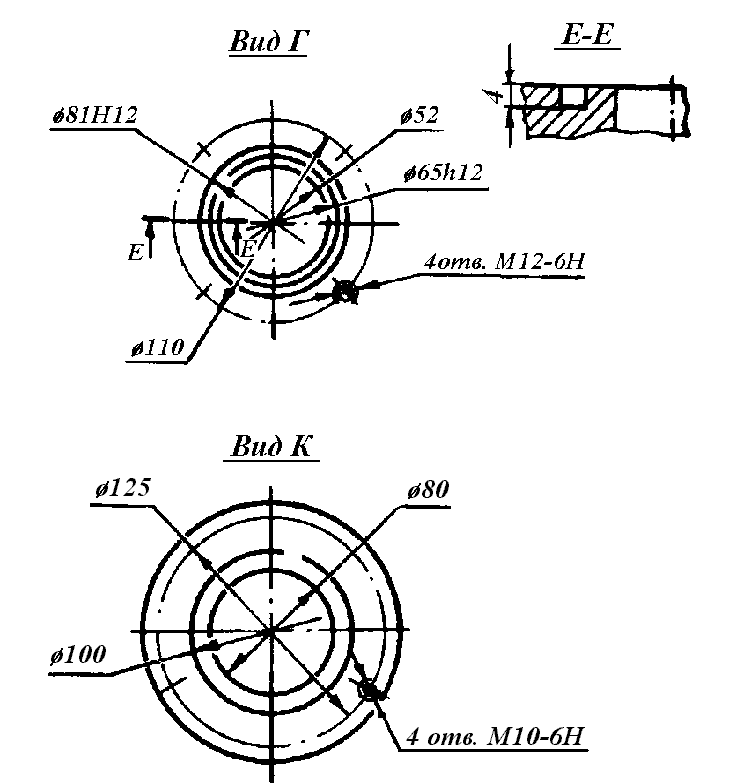 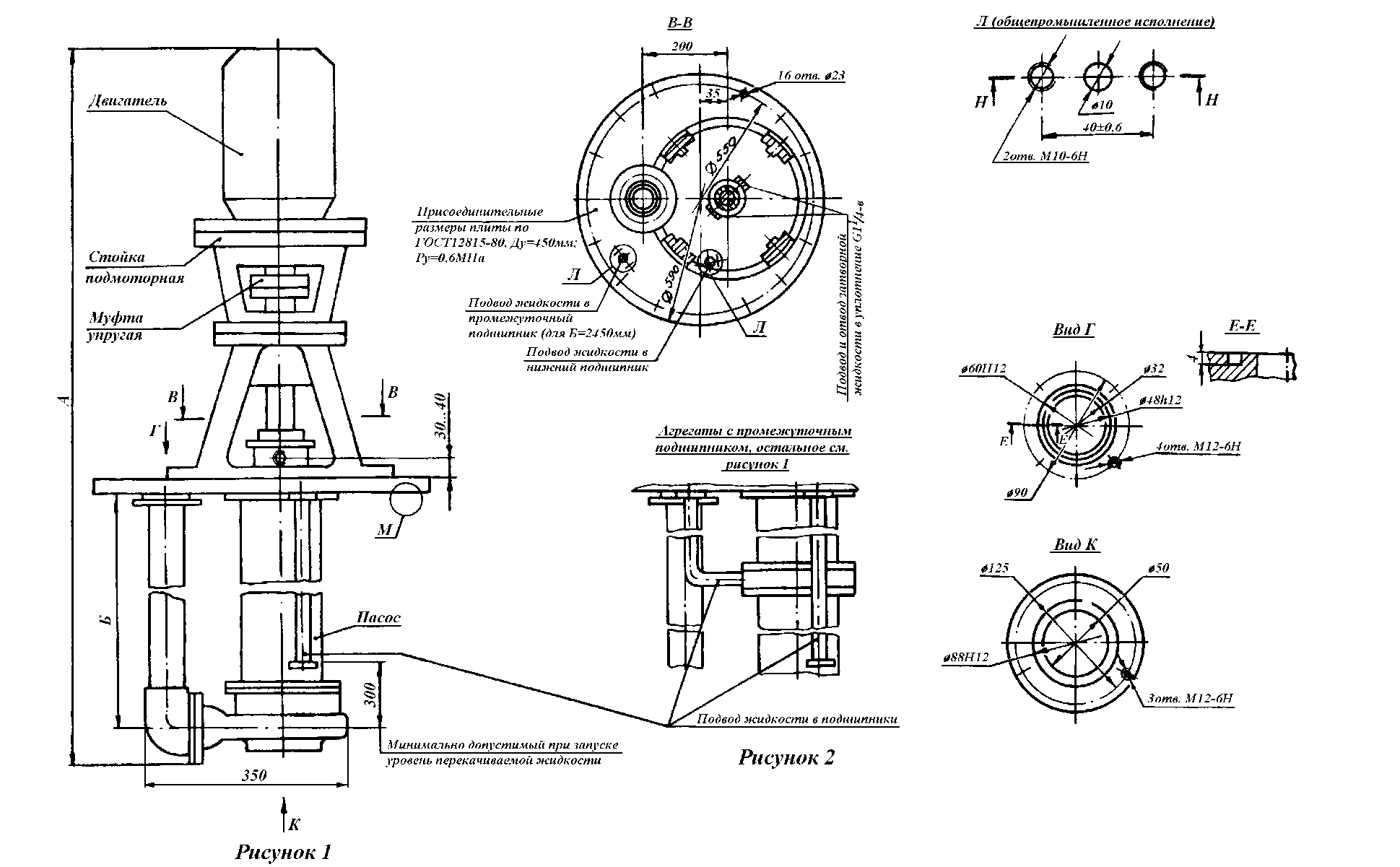 Габаритные размеры, масса агрегата в зависимости от двигателя приведены в таблице 2.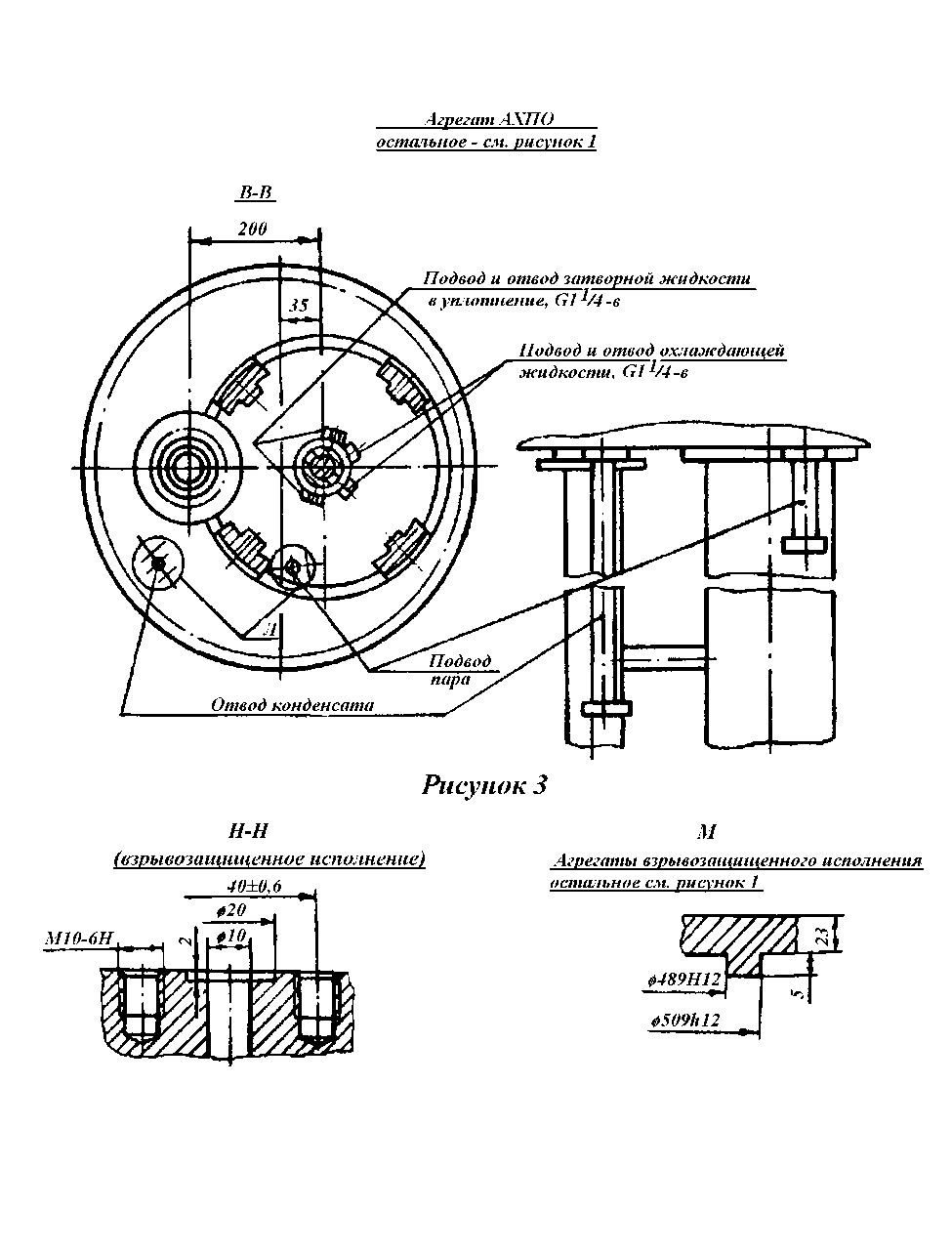 Таблица 2Наименование показателяНормаПодача, м3/чНапор, мЧастота вращения, об/минДопускаемый кавитационный запас, мМощность насоса, кВт (при =1000 кг/м3)КПД, %, не менееУтечка через уплотнение, л/ч, не более:- торцовое- сальниковоеДавление в емкости, МПа (кгс/см2)Габаритные размеры, ммМасса электронасоса, кгПараметры энергопитания:Частота тока, ГцНапряжение, В50502900-15,1450,033,00,1 (1,0)см. рисуноксм. рисунок50220/380Комплектующий двигатель (мощность, кВт)Размеры, ммРазмеры, ммМасса агрегата, кгМасса агрегата, кгКомплектующий двигатель (мощность, кВт)БААХП80-50-200АХП-Е80-50-200АИР160S2 (15,0)7001703325 (360)-АИР160М2 (18,5)7001743339 (374)-А180S2 (22,0)7001743359 (394)-А180М2 (30,0)7001803379 (414)-ВА160S2 (15,0)7001703-359 (364)ВА160М2 (18,5)7001743-379 (384)ВА180S2 (22,0)7001743-394 (399)ВА180М2 (30,0)7001803-414 (419)АИР160S2 (15,0)13802383374 (408)-АИР160М2 (18,5)13802423388 (422)-А180S2 (22,0)13802423408 (442)-А180М2 (30,0)13802483428 (462)-ВА160S2 (15,0)13802383-364 (379)ВА160М2 (18,5)13802423-384 (399)ВА180S2 (22,0)13802423-399 (414)ВА180М2 (30,0)13802483-419 (434)АИР160S2 (15,0)19802983374 (408)-АИР160М2 (18,5)19803023388 (422)-А180S2 (22,0)19803023408 (442)-А180М2 (30,0)19803083428 (464)-ВА160S2 (15,0)19802983-452 (502)ВА160М2 (18,5)19803023-472 (522)ВА180S2 (22,0)19803023-487 (537)ВА180М2 (30,0)19803083-507 (557)АИР160S2 (15,0)24503453434 (495)-АИР160М2 (18,5)24503493448 (509)-А180S2 (22,0)24503493468 (529)-А180М2 (30,0)24503553488 (549)-ВА160S2 (15,0)24503453-473 (535)ВА160М2 (18,5)24503493-493 (555)ВА180S2 (22,0)24503493-508 (570)ВА180М2 (30,0)24503553-528 (590)Примечание. Масса в скобках указанна для исполнения «И» и исполнений «А, К, К1, Е» с подвеской из литых труб.Примечание. Масса в скобках указанна для исполнения «И» и исполнений «А, К, К1, Е» с подвеской из литых труб.Примечание. Масса в скобках указанна для исполнения «И» и исполнений «А, К, К1, Е» с подвеской из литых труб.Примечание. Масса в скобках указанна для исполнения «И» и исполнений «А, К, К1, Е» с подвеской из литых труб.Примечание. Масса в скобках указанна для исполнения «И» и исполнений «А, К, К1, Е» с подвеской из литых труб.Продукция сертифицированаСистема менеджмента качества сертифицирована по ИСО 9001Государственная лицензия № 0004518 от 30 марта 2012 г.Продукция сертифицированаСистема менеджмента качества сертифицирована по ИСО 9001Государственная лицензия № 0004518 от 30 марта 2012 г.010000, Казахстан, г. Астана,ул. Ж. Омарова, 111ПК «Целингидромаш»тел.: (717-2) 21-25-43факс: (717-2) 21-25-06; 21-25-37http: www.cgm7.narod.ruE-mail: cgm01@yandex.ru